Tjørring IF Jyllandsserie 1 - Forår 2013DBU PokalenDer er i dag blev trukket lod til DBU Pokalens 1. runde. For Tjørring IFs vedkommende bliver det en gentagelse af 1. runde 2004/05 i den daværende DONG Cup. Ligesom dengang tager vi imod Brabrand fra 2. division.Tilbage i 2004/05 blev det til en sejr på 1-3 til Brabrand, som i runden efter måtte se sig slået med 1-8 af B 1913. I øvrigt slutter pokalturneringen 2004/05 med at vores naboer fra FC Midtjylland, for anden gang, må se sig slået af Brøndby IF i finalen.Kampen bliver spillet i Tjørring onsdag den 14. august 2013 kl. 18:30./28-06-13/Chancer blev misbrugt på samlebånd, og dermed endnu et nederlagJS 1: Hornbæk - Tjørring IF 2 – 1 (1 – 0)Kampens spiller: Jonas Sørensen.Tjørring IF: 1. Sebastian Andreasen 2. Jakob Rahbek 3. Jonas Sørensen 5. Benjamin Christensen 6. Saleh Mustapha 7. Adis Novljanin 8. Michael Spring 10. Kenneth Spring 11. Ole Hansen 13. Fahim Mohayoun 14. Thomas Thim 16. Thomas Hundal 17. Izet Sabanagic.
Jonas Sørensen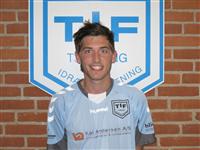 For mange gule kort gik ud over præstationenJS 1: Lindholm - Tjørring IF 3 – 1 (2 – 0)Kampens spiller: Thomas Thim.Tjørring IF: 1. Sebastian Andreasen 2. Jakob Rahbek 4. Kasper Thim Sørensen 5. Benjamin Christensen 6. Saleh Mustapha 7. Adis Novljanin 9. Lars Erik Christensen 10. Kenneth Spring 11. Ole Hansen 13. Fahim Mohayoun 14. Thomas Thim 16. Thomas Hundal 17. Izet Sabanagic.
Thomas Thim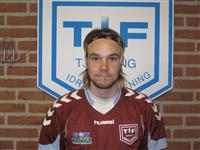 God fight og 3 flotte mål fra distancen gav 3 points i ViborgJS 1: Viborg FF - Tjørring IF 0 – 3 (0 – 1)Kampens spillere: Thomas Hundal og Kenneth Spring.Tjørring IF: 1. Sebastian Andreasen 2. Jakob Rahbek 3. Jonas Sørensen 4. Kasper Thim Sørensen 6. Saleh Mustapha 7. Adis Novljanin 8. Michael Spring 10. Kenneth Spring 11. Ole Hansen 13. Fahim Mohayoun 14. Thomas Thim 16. Thomas Hundal 17. Izet Sabanagic.Fejende flot første halvleg med chance på chance, men vi formåede ikke at snøre sækkenJS 1: Tjørring IF - Vejgaard 1 – 2 (1 – 0)Kampens spiller: Jonas Sørensen.Tjørring IF: 1. Sebastian Andreasen 2. Jakob Rahbek 3. Jonas Sørensen 4. Kasper Thim Sørensen 5. Lars Erik Christensen 6. Saleh Mustapha 7. Adis Novljanin 8. Michael Spring 10. Kenneth Spring 11. Ole Hansen 14. Thomas Thim 16. Thomas Hundal 17. Izet Sabanagic.
Jonas SørensenFlot indsats mod stærkt Skive mandskabJS 1: Skive IK - Tjørring IF 1 – 1 (0 – 1)Kampens spiller: Ole Hansen.Tjørring IF: 1. Sebastian Andreasen 2. Jakob Rahbek 3. Jonas Sørensen 4. Kasper Thim Sørensen 6. Saleh Mustapha 7. Adis Novljanin 8. Michael Spring 10. Kenneth Spring 11. Ole Hansen 14. Thomas Thim 15. Mads Lodahl 16. Thomas Hundal 17. Izet Sabanagic.
Ole Hansen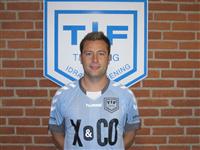 Fremad spillede os klogt, og var skarpe da chancerne bød sigJS 1: Herning Fremad - Tjørring IF 2 – 0 (1 – 0)Kampens spiller: Kasper Thim.Tjørring IF: 1. Sebastian Andreasen 2. Jakob Rahbek 3. Jonas Sørensen 4. Kasper Thim Sørensen 6. Saleh Mustapha 7. Adis Novljanin 8. Michael Spring 10. Kenneth Spring 11. Ole Hansen 13. Fahim Homayoun 14. Thomas Thim 15. Mads Lodahl 17. Izet Sabanagic.
Kasper Thim Sørensen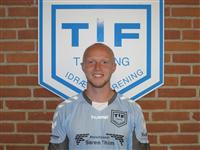 Fornuftig 2. halvleg, udmøntede sig desværre ikke i pointJS 1: Hjørring IF - Tjørring IF 1-0 (1–0)Kampens spillere: Jonas Sørensen og Kasper Thim.Tjørring IF: 1. Sebastian Andreasen 2. Jakob Rahbek 3. Jonas Sørensen 4. Kasper Thim Sørensen 5. Simon Pommerenche 6. Saleh Mustapha 7. Adis Novljanin 8. Benjamin Christensen 11. Ole Hansen 13. Fahim Homayoun 14. Thomas Thim 15. Mads Lodahl 16. Thomas Smith 17. Izet Sabanagic.Efter en dårlig afslutning på første halvleg, kom holdet op i gear, og med det fulgte flotte scoringerJS 1: Tjørring IF - Hornbæk SF 6–0 (2–0)Kampens spiller: Izet Sabanagic.Tjørring IF: 1. Sebastian Andreasen 2. Jakob Rahbek 3. Jonas Sørensen 4. Kasper Thim Sørensen 6. Saleh Mustapha 7. Adis Novljanin 9. Lennart Spring 10. Kenneth Spring 11. Ole Hansen 12. Amir Haider 13. Fahim Homayoun 14. Thomas Thim 15. Mads Lodahl 17. Izet Sabanagic.
Izet Sabanagic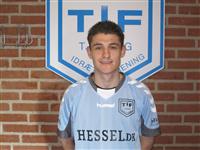 Uafgjort i forårssæsonens første kampJS 1: Tjørring IF - Lindholm IF 1-1 (1-1)Kampens spiller: Sebastian Andreasen.Turneringsopstart for JSEfter træningsopstart medio januar og løbende træningskampe siden 1. februar, er der nu mindre end én uge til første turneringskamp som spilles påskelørdag d. 30. marts kl. 13.00 i Vildbjerg.Træningskampene har givet trænerstaben mulighed for at afprøve forskellige spillere med henblik på at sammensætte holdet til forårssæsonen 2013. Spillet og resultaterne har været af svigende kvalitet i de enkelte kampe og halvlege, dog har kampene givet et billede af hvilke spillere som synes at være tæt på holdet.Heldigvis har truppen undgået større skader i opstartsfasen, hvilket giver grobund for en vis optimisme inden turneringsopstart.Som omtalt øverst, afvikles kampen mod Lindholm på Kunst 2 i Vildbjerg.Ole Christensen
/23-03-2013/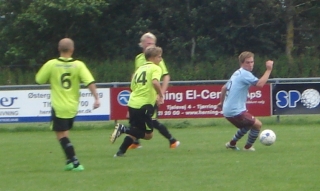 Ligabold kåring: Henning Thinggaard Årets TrænerTræner for Tjørring IF 's Jyllandsseriehold Henning Thinggaard er af Ligabold blevet kåret som årets træner. Det fremhæves, at træneren "har gjort sit til at vende skuden efter nogle sæsoner med modgang. Med et nyt spillekoncept, som holdet var tro mod hele vejen igennem JS puljen, er det bare endnu mere imponerende, det han har gjort". Se mere på Ligabold.I kåringen til årets talent blev Tjørring IF's målmand Sebastian Andreasen nummer to.
Henning Thinggaard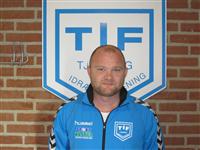   20. min. 1-0 Hornbæk  61. min. 2-0 Hornbæk  69. min. 2-1 Kenneth Spring  23. min. 1-0 Selvmål  40. min. 2-0 Lindholm  67. min. 2-1 Kenneth Spring  85. min. 3-1 Lindholm  20. min. 0-1 Michael Spring  50. min. 0-2 Kenneth Spring  81. min. 0-3 Kenneth Spring
Thomas Hundal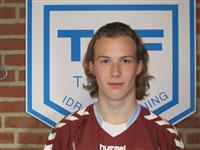 
Kenneth Spring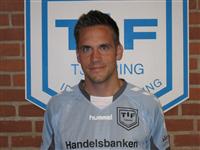   5. min. 1-0 Michael Spring  63. min. 1-1 Selvmål  74. min. 1-2 Vejgaard  26. min. 0-1 Kenneth Spring  64. min. 1-1 Skive IK  7. min. 1-0 Frederik Kold  80. min. 2-0 Frederik Kold  36. min. 1-0 Hjørring
Jonas Sørensen
Kasper Thim Sørensen  9. min. 1-0 Kenneth Spring  11. min. 2-0 Izet Sabanagic  55. min. 3-0 Lennart Spring  60. min. 4-0 Lennart Spring  63. min. 5-0 Izet Sabanagic  80. min. 6-0 Izet Sabanagic  20. min. 0-1 Lindholm IF  26. min. 1-1 Lennart Spring